         Imię i nazwisko	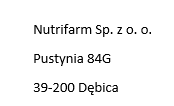                   Adres	               Adres c.d. 	                 Telefon                  e-mailOdstąpienie od umowy(formularz ten należy wypełnić i odesłać tylko w przypadku chęci odstąpienia od umowy) Ja/My(*) niniejszym informuję/informujemy(*) o moim/naszym odstąpieniu od umowy sprzedaży następujących rzeczy(*)– Data zawarcia umowy: – Imię i nazwisko konsumenta(-ów): – Data: – Numer zamówienia: 	Podpis konsumenta(-ów)